Job Title:	Internship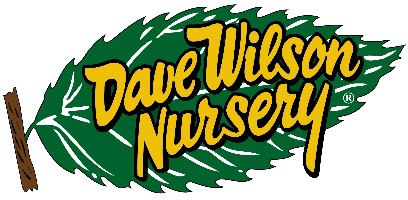 Hours/week:	Temporary/Full TimeJob Summary:	Scouting for pests and disease in conjunction with our Pest Management Team. Coordinating and researching trials in our Greenhouse Division.Primary Responsibilities:Scout Greenhouses for insects and disease twice per week during Spring. Record data on tablet and communicate with supervisors on findings.Work with Crop Inputs Supervisor to understand pest pressure and treatmentConduct research trials in coordination with staff using soil, water, tissue and inputs. Present findings to company leaders.Qualifications/Skill RequirementsStrong organizational skillsMust be a self starter and have the ability to work independently and efficientlyCalifornia driver’s licenseReliable transportationStrong written and verbal skillsBasic proficiency with computer programs usage such as spreadsheets and reportsBilingual (English/Spanish), preferred, but not requiredAgriculture pest management classes preferred, but not requiredWorking ConditionsJob function is typically performed in an outdoor environment in seasonal weather conditions; occasional work in an office environment.Physical Requirements:Sit and/or stand for long periods of timeLift 40 lbs.Frequently walk on unimproved surfacesScouting positions will start immediately. Some scouting positions will continue through the summer and possibly into the fall.Please email resume to jhuiltron@davewilson.com so we can schedule an interview.